La tasse en papier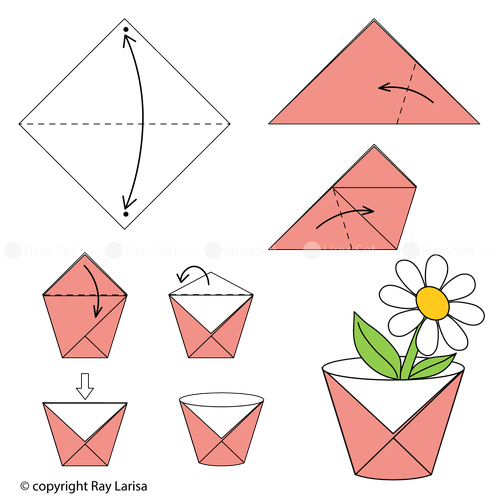 L’avion en papier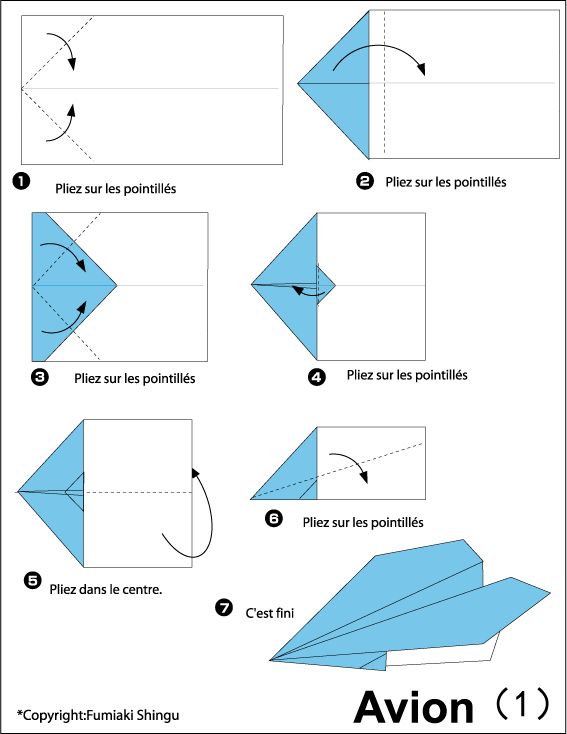 La barque de transport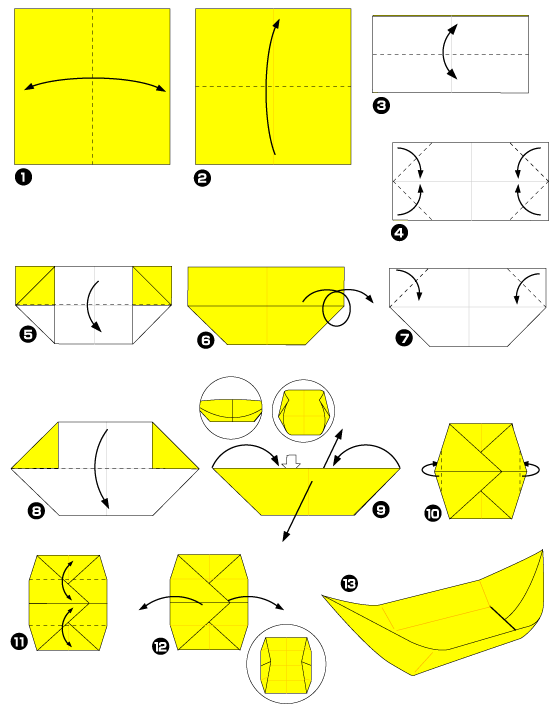 L’hélicoptère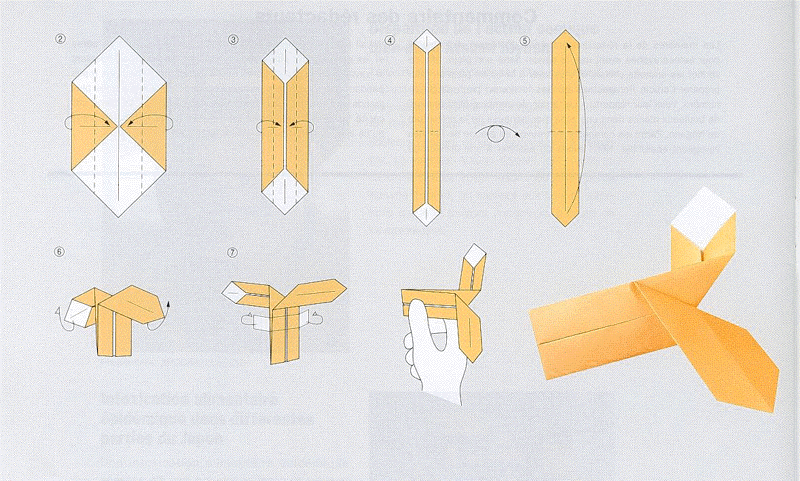 La boîte et son couvercle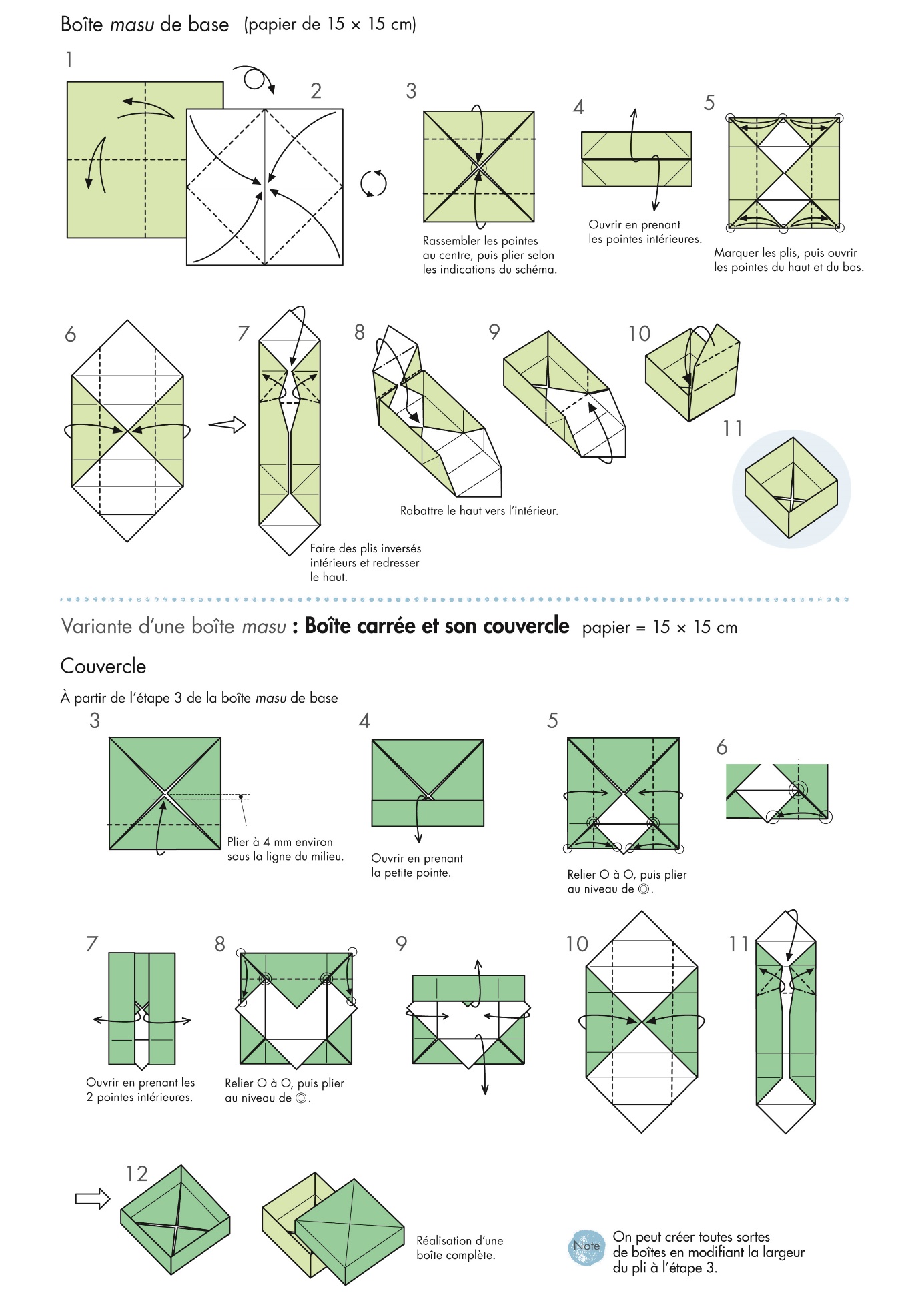 La grenouille sauteuseLa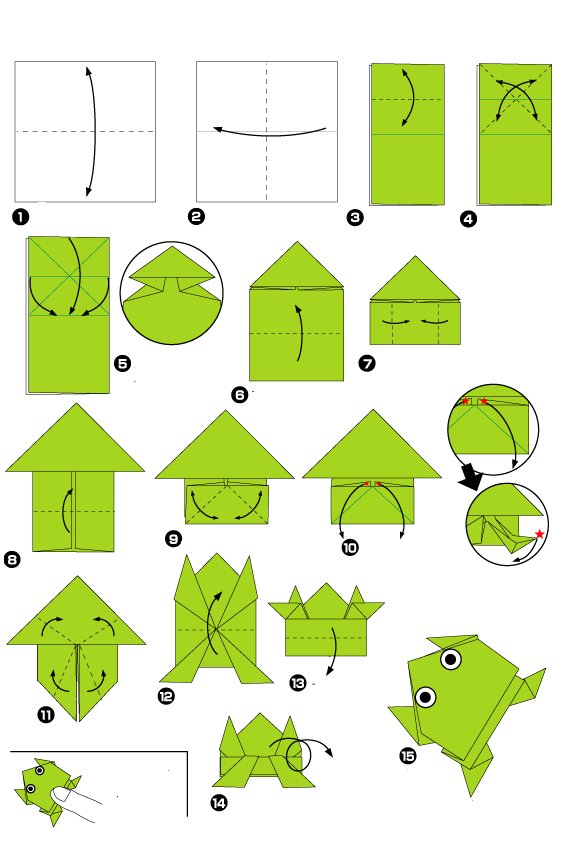 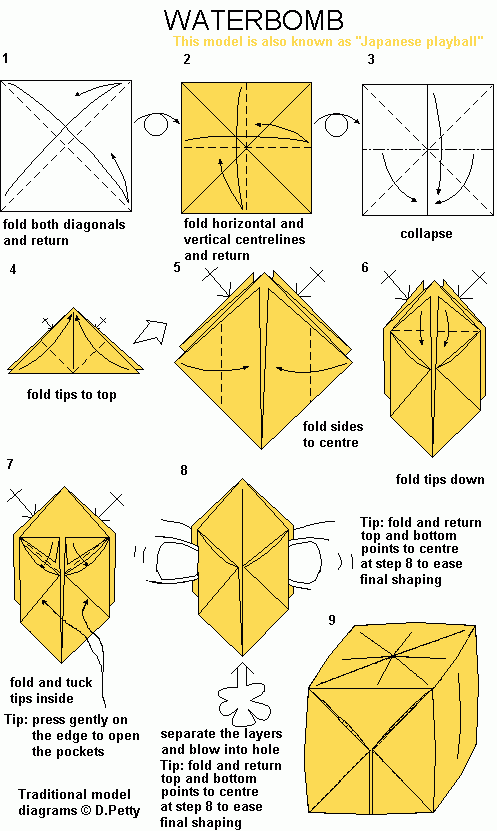 